附件 1：申报类型: 示范加工企业示范仓储企业□□□□□□示范销售店示范配送中心示范主食厨房示范批发市场（根据主营业务只能申报一种类型）申报单位：申报时间：年月日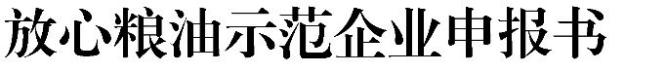 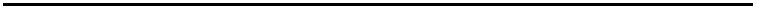 为促进粮食行业信用体系建设，营造良好信用环境，树立信用意识，加强企业自律，实现高质量发展，本企业自愿做出以下承诺：一、遵守国家法律、法规和有关规定，依法开展生产经营活动。二、加强质量管理，保证产品和服务质量，维护消费者合法权益。三、严格履行合同，重合同、守信用，依法解决合同纠纷。四、加强财务管理，依法及时纳税，不偷税不漏税。五、保障员工合法权益，切实履行社会责任。六、加强安全生产管理，建立健全安全生产制度，杜绝事故发生。七、依法、依规及时合规披露企业信息。八、自觉接受政府、行业组织、社会公众、新闻舆论监督。九、积极参与粮食行业信用体系建设，自觉遵守粮食企业信用监管办法等规章制度，共同树立信用自律的道德观念和行业风尚。十、本企业法定代表人已认真阅读上述承诺，并向本企业员工进行宣传教育，依法履行承诺，如有违反，自愿接受政府相关部门和中国粮食行业协会的联合惩戒。承诺单位名称（加盖公章）：法定代表人签字：年月日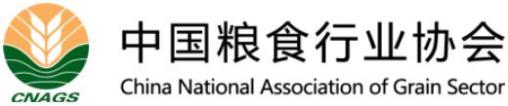 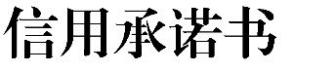 企业简介（500～1000字）1.2022 年度信息报表有□ 无□有□ 无□有□ 无□2.企业法人营业执照或营业执照3.食品生产许可证或食品销售许可证4.商标注册证书（加工企业、主食厨房提供）有□ 无□5.ISO9000族或 ISO22000或 HACCP管理体系认证证书（加工企业、主食厨房、配送中心、批发市场提供）有□ 无□6.本年度或上年度市级以上（含市级）质量或卫生检测机构出具的产品检测报告（加工企业、主食厨房提供） 有□ 无□7.库区仓房油罐等设施和粮油检测机构实际效果图以及专职检验人员资质证明材料（仓储物流企业提供）有□ 无□有□ 无□8.减免材料相关证明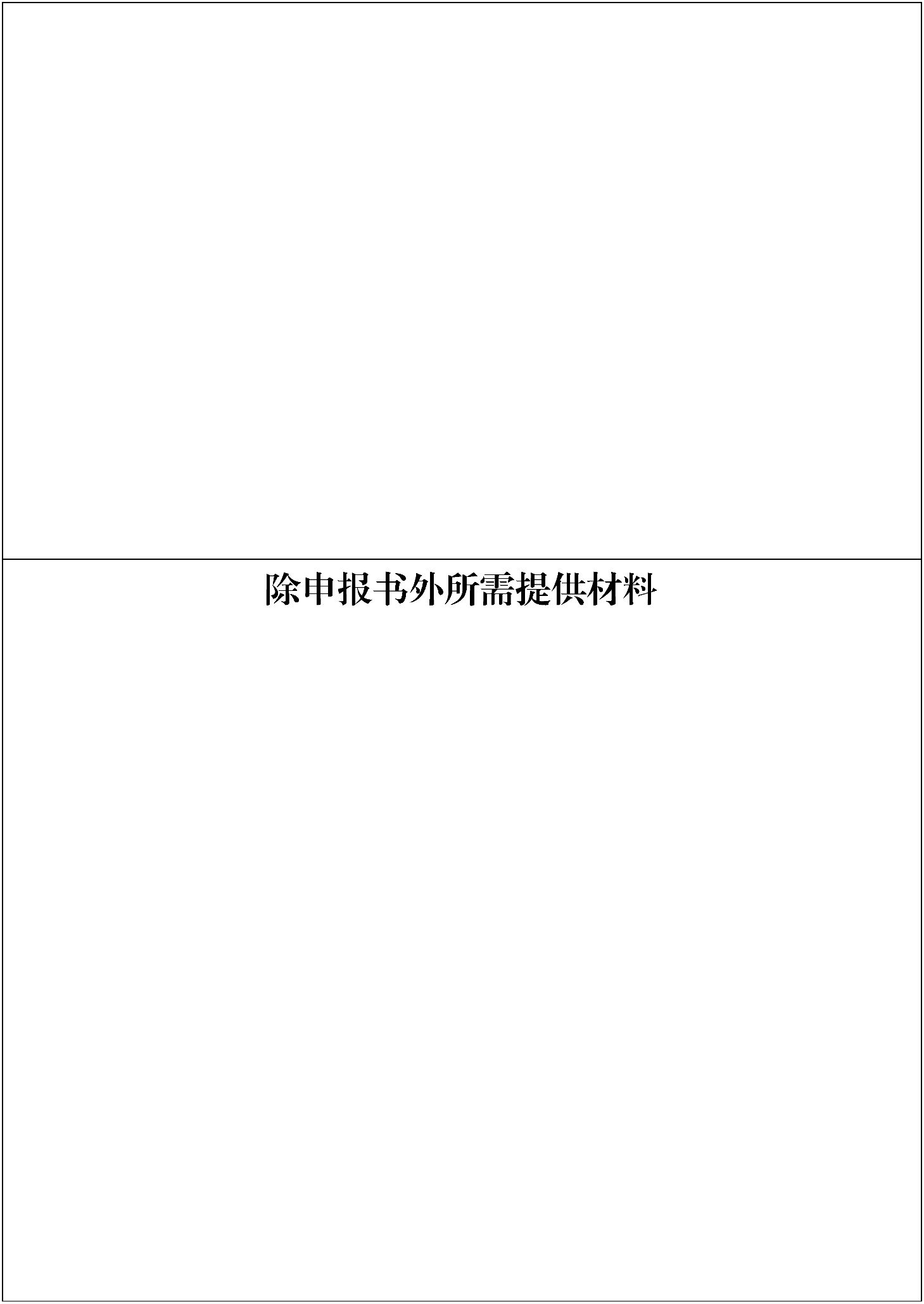 县级粮食行业协会（或粮食局）审核意见：单位盖章负责人签字年月月月月日日日日市级粮食行业协会（或粮食局）审核意见：单位盖章负责人签字年省级粮食行业协会（或大企业集团）审核意见：单位盖章负责人签字年中国粮食行业协会审核意见：单位盖章负责人签字年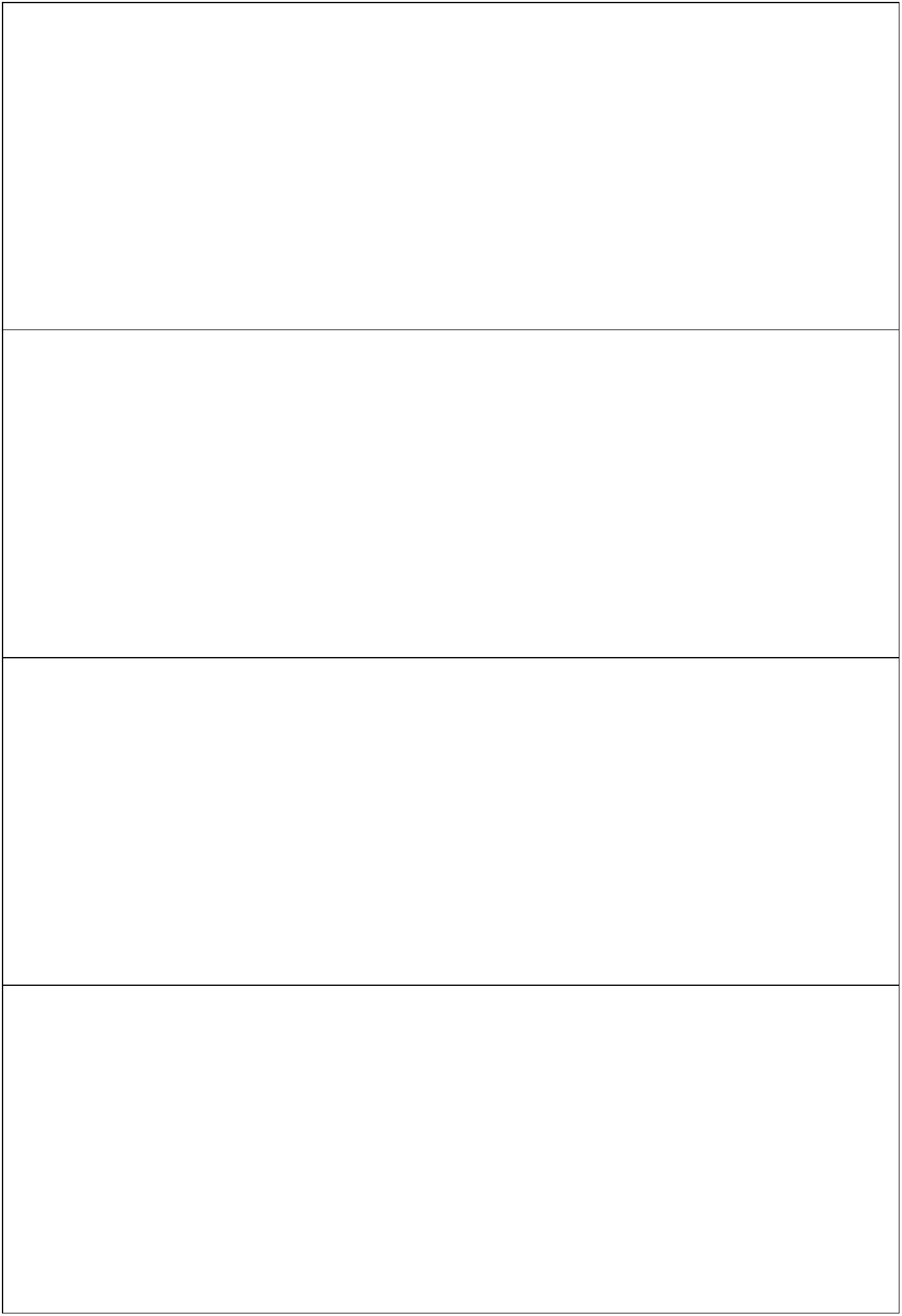 附件 2：一、企业基本情况企业名称经济类型邮政编码手机企业地址法定代表人办公电话办公电话电子邮箱联系人手机企业网址传真销售收入(万元)利税总额(万元)其中：利润总额营业面积（含门市和库房㎡）期末从业人数(人)资产总计(万元)负债合计(万元)投产、营业时间：年月二、粮油及主食品加工产品品种产品产量(吨) 生产能力(吨/日)产品品种食用植物油合计在合计中：大豆油菜籽油产品产量(吨) 生产能力(吨/日)大 米小麦粉挂 面方便面花生油米粉(米线)方便米饭棉籽油棕榈油速冻主食品杂粮及制品主食厨房产品调和油其它油在合计中：小包装油三、零售网点合计城市网点农村网点示范店示范店示范店网点数(个)网点营业面积（平方米）网点从业人员(人)销售收入(万元)其中:粮油及食品销售收入四、配送中心合计五、仓储物流合计销售收入(万元)总仓容（万吨）其中：油罐其中：粮油及食品销售收入大米配送量(吨)仓库利用率（%）储存主要品种储存总量（万吨）其中:国储/油省储/油小麦粉配送量(吨)食用植物油配送量(吨)其他粮油及食品配送量(吨)六、批发市场粮油批发交易总额（万元）合计其他/油其中：成品粮油批发交易额成品粮应急储备（万吨）原粮、油料批发交易量(万吨)成品粮批发交易量（万吨）成品油批发交易量（万吨）其中:国家级省级其他填表：审核：报送时间年月 日（企业盖章）四川省粮食行业协会2023年 3月 10日印发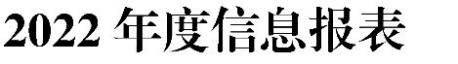 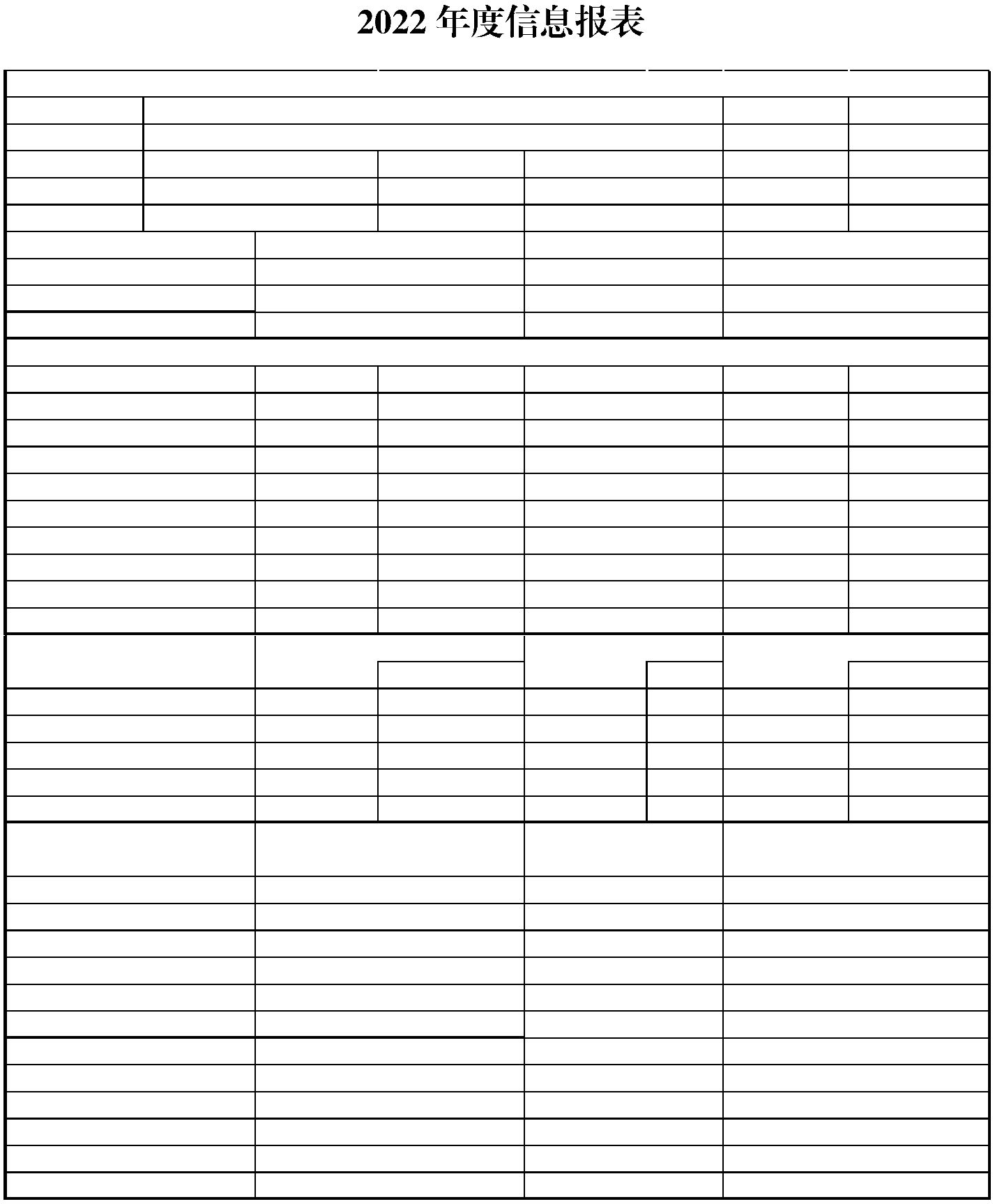 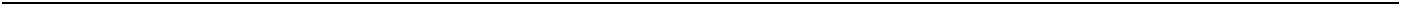 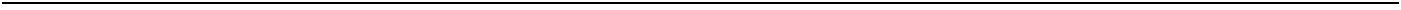 